No caso de a criança recusar o lanche será oferecido o leite, ou a fórmula habitual da criançaNão contém adição de açúcar nas preparações deste cardápio. O leite de vaca é substituído pelo leite zero lactose para os alunos alérgicosA oferta de água é de livre demanda, respeitando o horário de digestão da criançaCardápio sujeito a alterações referente à sazonalidade das frutas, verduras e legumes e disponibilidade das mesmas junto aos fornecedoresNenhum alimento oferecido é frito, pois utilizados um método de preparo com forno combinadoNo caso de a criança recusar o lanche será oferecido o leite, ou a fórmula habitual da criançaO leite de vaca é substituído pelo leite zero lactose para os alunos alérgicosA oferta de água é de livre demanda, respeitando o horário de digestão da criançaCardápio sujeito a alterações referente à sazonalidade das frutas, e disponibilidade das mesmas junto aos fornecedoresOs bolos são naturais da fruta/legume, preparados com farinha de trigo integral e farinha de trigo enriquecida com ferro e ácido fólico e açúcar demeraraNenhum alimento oferecido é frito, pois utilizados um método de preparo com forno combinadoNo caso de a criança recusar o lanche será oferecido o leite, ou a fórmula habitual da criançaO leite de vaca é substituído pelo leite zero lactose para os alunos alérgicosA oferta de água é de livre demanda, respeitando o horário de digestão da criançaCardápio sujeito a alterações referente à sazonalidade das frutas, e disponibilidade das mesmas junto aos fornecedoresOs bolos são naturais da fruta/legume, preparados com farinha de trigo integral e farinha de trigo enriquecida com ferro e ácido fólico e açúcar demeraraNenhum alimento oferecido é frito, pois utilizados um método de preparo com forno combinado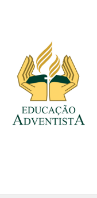 ESCOLA INFANTIL ADVENTISTAESCOLA INFANTIL ADVENTISTAESCOLA INFANTIL ADVENTISTAESCOLA INFANTIL ADVENTISTAESCOLA INFANTIL ADVENTISTAQuétlin SoaresNutricionistaCRN:46649Berçário I - 6 a 11 meses Berçário I - 6 a 11 meses Berçário I - 6 a 11 meses Berçário I - 6 a 11 meses Berçário I - 6 a 11 meses Berçário I - 6 a 11 meses Quétlin SoaresNutricionistaCRN:46649CARDÁPIO 1Dia da semanaCARDÁPIO 1Dia da semanaRefeição da ManhãSegunda à Sexta feira7:30hrsAlmoçoSegunda à quinta 10:30hrs e 12:30hrsSexta feira 10:30hrs e 12hrs 6 e 7 Meses                               8  a 11 MesesAlmoçoSegunda à quinta 10:30hrs e 12:30hrsSexta feira 10:30hrs e 12hrs 6 e 7 Meses                               8  a 11 MesesLanche da tardeSegunda à quinta 14:00Sexta feira 13:30 só p/ integral, e  15hrsPré JantaSegunda à quinta 16hrsSexta feira 15hrsSegunda-feiraSegunda-feiraMingau de amaranto ou leite ou fórmula*Purê de mandioquinha com castanha do ParáArroz integralFeijão carioca enriquecidoTomate/AlfaceArroz Integral/ Feijão Carioca Enriquecido/ moqueca de palmito/ Cenoura refogadaFruta da estação  ou leite ou fórmula *Caldo de abóboraTerça- feiraTerça- feiraFruta da estação, flocos de aveia ou leite ou fórmula*Purê de quinua com abóbora cabotiá Chuchu refogadoFeijão Carioca Enriquecido Tomate/AlfaceArroz Branco/ Feijão Carioca Enriquecido/ escondidinho de PVT/chuchu refogadoFruta da estação ou leite ou fórmula*Sopa cremosa de legumes Quarta - feiraQuarta - feiraFruta da estação ou leite, ou fórmula*Purê de batata doce com castanha de cajuArroz BrancoLentilha enriquecidaAlface/ Tomate Arroz Branco / Lentilha enriquecida/ Sfiha aberta/ Abobrinha refogada Fruta da estação ou leite ou fórmula*Sopa de  Feijão com Macarrão  de letrinhasQuinta - feiraQuinta - feiraPapa de manga, banana e aveia ou leite ou fórmula*Purê de Inhame com casanha-do-Pará Brócolis no vaporFeijão Carioca EnriquecidoTomate /AlfaceArroz Branco / Feijão Carioca Enriquecido/ lasanha à bolonhesa/ Brócolis no vapor Fruta da estação  ou leite ou fórmula*Canja de legumesSexta - feiraSexta - feiraMingau de aveia com ameixa ou leite, ou fórmula*Purê de batata com farinha de amêndoasArroz BrancoFeijão carioca enriquecidoAlface / TomateArroz branco/ Feijão carioca enriquecido/ Ovos cozidos/ Batata assadaSalada de frutas ou leite ou fórmula*Creme de mandioquinha ESCOLA INFANTIL ADVENTISTAESCOLA INFANTIL ADVENTISTAESCOLA INFANTIL ADVENTISTAESCOLA INFANTIL ADVENTISTAQuétlin SoaresNutricionistaCRN:46649Cardápio Berçário II – 1 ano a 1 ano e 11 MesesCardápio Berçário II – 1 ano a 1 ano e 11 MesesCardápio Berçário II – 1 ano a 1 ano e 11 MesesCardápio Berçário II – 1 ano a 1 ano e 11 MesesCardápio Berçário II – 1 ano a 1 ano e 11 MesesQuétlin SoaresNutricionistaCRN:46649CARDÁPIO 1Dia da semanaCARDÁPIO 1Dia da semanaRefeição da ManhãSegunda à Sexta feira7:30hrsAlmoçoSegunda à quinta 10:30hrs e 12:30hrsSexta feira 10:30hrs e 12hrsLanche da TardeSegunda à quinta 14:00Sexta feira 13:30 só p/ integral, e  15hrsPré jantaSegunda à quinta 16hrsSexta feira 15hrsSegunda-feiraSegunda-feiraMingau de amaranto ou leite ou fórmula*Tomate/AlfaceArroz Integral/ Feijão Carioca Enriquecido/ moqueca de palmito/ Cenoura refogadaFruta da estação, Suco de acerola, wraps ou leite ou fórmula*Caldo de abóboraTerça- feiraTerça- feiraFruta da estação, Suco de manga, Panqueca matinal doce ou leite ou fórmula*Tomate/AlfaceArroz Branco/ Feijão Carioca Enriquecido/ escondidinho de PVT/chuchu refogadoFruta da estação, Smoothie de frutas, mini hambúrguer ou leite ou fórmula*Sopa cremosa de legumes Quarta - feiraQuarta - feiraFruta da estação, Iogurte de morangocom flocos de milho ou leite ou fórmula*Alface/ Tomate Arroz Branco / Lentilha enriquecida/ Sfiha aberta/ Abobrinha refogada Fruta da estação, Suco de maçã e  beterraba, Pão integral com patê de ervas finas ou leite ou fórmula*Sopa de  Feijão com Macarrão  de letrinhasQuinta - feiraQuinta - feiraFruta da estação, Suco de laranja, bolo de cocoou leite ou fórmula*Tomate /AlfaceArroz Branco / Feijão Carioca Enriquecido/ lasanha à bolonhesa/ Brócolis no vapor Fruta da estação, Suco de cenoura com laranja, sanduiche natural, ou leite ou fórmula*Canja de legumesSexta - feiraSexta - feiraMingau de aveia com ameixa ou leite, ou fórmula*Alface / TomateArroz branco/ Feijão carioca enriquecido/ Ovos cozidos/ Batata assadaSalada de frutas ou leite ou fórmula*Creme de mandioquinha ESCOLA INFANTIL ADVENTISTAESCOLA INFANTIL ADVENTISTAESCOLA INFANTIL ADVENTISTAQuétlin SoaresNutricionistaCRN:46649Cardápio Mini Maternal – 2 anos a 2 anos e 11 Meses e Maternal – 3 anos a 3 anos e 11 meses                Cardápio Mini Maternal – 2 anos a 2 anos e 11 Meses e Maternal – 3 anos a 3 anos e 11 meses                Cardápio Mini Maternal – 2 anos a 2 anos e 11 Meses e Maternal – 3 anos a 3 anos e 11 meses                Cardápio Mini Maternal – 2 anos a 2 anos e 11 Meses e Maternal – 3 anos a 3 anos e 11 meses                Quétlin SoaresNutricionistaCRN:46649CARDÁPIO 1Dia da semanaRefeição da ManhãSegunda à Sexta feira7:30hrsAlmoçoSegunda à quinta 10:30hrs e 12:30hrsSexta feira 10:30hrs e 12hrsLanche da tardeSegunda à quinta 14:00Sexta feira 13:30 só p/ integral, e  15hrsPré JantaSegunda à quinta 16hrsSexta feira 15hrsSegunda-feiraFruta da estação, suco de maracujá, bolo de fubá ou leite ou fórmula*Tomate/AlfaceArroz Integral/ Feijão Carioca Enriquecido/ moqueca de palmito/ Cenoura refogadaFruta da estação, Suco de acerola, wraps ou leite ou fórmula*Caldo de abóboraTerça- feiraFruta da estação, Suco de manga, Panqueca matinal doce ou leite ou fórmula*Tomate/AlfaceArroz Branco/ Feijão Carioca Enriquecido/ escondidinho de PVT/chuchu refogadoFruta da estação, Smoothie de frutas, mini hambúrguer ou leite ou fórmula*Sopa cremosa de legumes Quarta - feiraFruta da estação, Iogurte de morangocom flocos de milho ou leite ou fórmula*Alface/ Tomate Arroz Branco / Lentilha enriquecida/ Sfiha aberta/ Abobrinha refogada Fruta da estação, Suco de maçã e  beterraba, Pão integral com patê de ervas finas ou leite ou fórmula*Sopa de  Feijão com Macarrão  de letrinhasQuinta - feiraFruta da estação, Suco de laranja, bolo de cocoou leite ou fórmula*Tomate /AlfaceArroz Branco / Feijão Carioca Enriquecido/ lasanha à bolonhesa/ Brócolis no vapor Fruta da estação, Suco de cenoura com laranja, sanduiche natural, ou leite ou fórmula*Canja de legumesSexta - feiraFruta da estação, suco de goiaba e pão de queijo ou leite, ou fórmula*Alface / TomateArroz branco/ Feijão carioca enriquecido/ Ovos cozidos/ Batata assadaSalada de frutas ou leite ou fórmula*Creme de mandioquinha 